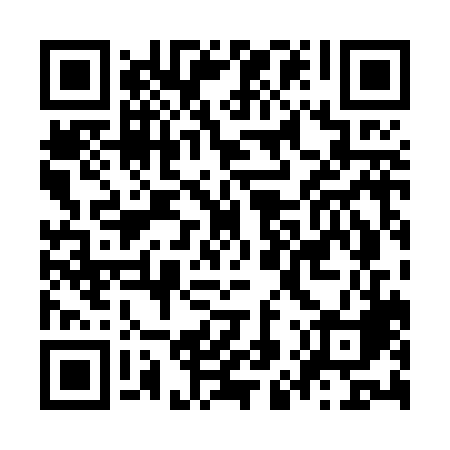 Ramadan times for Amecke, GermanyMon 11 Mar 2024 - Wed 10 Apr 2024High Latitude Method: Angle Based RulePrayer Calculation Method: Muslim World LeagueAsar Calculation Method: ShafiPrayer times provided by https://www.salahtimes.comDateDayFajrSuhurSunriseDhuhrAsrIftarMaghribIsha11Mon4:594:596:5112:393:446:276:278:1312Tue4:574:576:4912:393:456:296:298:1513Wed4:544:546:4712:383:476:316:318:1714Thu4:524:526:4512:383:486:326:328:1915Fri4:494:496:4212:383:496:346:348:2116Sat4:474:476:4012:373:506:366:368:2217Sun4:444:446:3812:373:516:386:388:2418Mon4:424:426:3512:373:526:396:398:2619Tue4:394:396:3312:373:536:416:418:2820Wed4:364:366:3112:363:546:436:438:3021Thu4:344:346:2812:363:556:446:448:3222Fri4:314:316:2612:363:566:466:468:3423Sat4:294:296:2412:353:576:486:488:3624Sun4:264:266:2212:353:586:506:508:3825Mon4:234:236:1912:353:596:516:518:4026Tue4:204:206:1712:344:006:536:538:4327Wed4:184:186:1512:344:016:556:558:4528Thu4:154:156:1212:344:026:566:568:4729Fri4:124:126:1012:344:036:586:588:4930Sat4:094:096:0812:334:047:007:008:5131Sun5:075:077:051:335:058:018:019:531Mon5:045:047:031:335:068:038:039:552Tue5:015:017:011:325:078:058:059:583Wed4:584:586:591:325:088:078:0710:004Thu4:554:556:561:325:088:088:0810:025Fri4:524:526:541:325:098:108:1010:046Sat4:494:496:521:315:108:128:1210:077Sun4:464:466:501:315:118:138:1310:098Mon4:434:436:471:315:128:158:1510:119Tue4:404:406:451:305:138:178:1710:1410Wed4:374:376:431:305:148:188:1810:16